  

ZÁVÄZNÁ PRIHLÁŠKA – kurz Ayurveda Saundaryacharya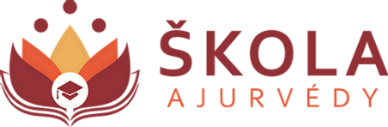 Údaje záujemcu o kurz  Titul:*Meno:*Priezvisko:  Ulica Číslo:*Mesto:*E-mail:*Mobil:Miesto, termín a cena kurzu*Miesto: Bratislava*Cena:   Spôsob platby:    Fakturačné údaje v prípade potreby faktúry:
 Uhrádzajte najneskôr do 31.8.2023 na číslo účtu SK19 8330 0000 0028 0222 4312.Do správy pre prijímateľa uveďte meno a "Účastnícky príspevok".V prípade, že ste si vybrali spôsob platby na splátky, je potrebné uhradiť 600 EUR do 31.08.2023 a 600 EUR do 30.11.2023
Potvrdenie prihlášky*Súhlasím so spracovaním osobných údajov (vyberte ÁNO / NIE):  Chcem dostávať novinky zo Školy ajurvédy na môj e-mail (vyberte ÁNO / NIE):  Poznámka: *V meste :*Dňa:
Prihláška sa stáva záväznou odoslaním na ahoj@skolaajurvedy.sk